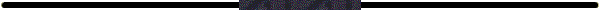 MIDDLE MANAGEMENT PROFESSIONAL  SALES & MARKETING    SALES COORDINATOR      OFFICE ADMINISTRATION	     HUMAN RESOURCE MANAGEMENT    Offering nearly 9 years’ in managing Sales, Marketing, Administration & HR Functions of leading organisations in IT, Telecommunications & Electrical industriesProfessional SynopsisSkilled in managing end-to-end Sales & Marketing Operations including Business Development, Market Research, New Product Launches, Product Promotions, Marketing, Branding and Revenue MaximisationProficient in increasing sales revenues, developing profitable & productive business relationships with channel partners, deciding on schemes for promotional events and building the client baseIn-depth understanding of marketing activities such as preparing marketing plans, creating & positioning brands and executing creative visibility campaigns in market to attract customersExpertise in managing full range of HR services to support the overall business strategy of the company and in developing & implementing HR functions that build employee value & promote a culture of performanceSelf-starter & flexible with excellent communication, relationship management, negotiation, analytical & problem solving skillsSkill SetSales & MarketingExpanding sales in the assigned territory and consistently improving profitability of the company; identifying new streams for long-term revenue growth and maintaining relationships with customers to achieve repeat businessDeveloping strategies for expansion of existing clientele base and generating repeat business from existing clientsBuilding marketing campaigns and marketing collaterals inclusive of seminars, mailers, newsletters, brochures, flyers, newspaper advertisements, hoardings & online marketing activitiesEstablishing brand building & consumer loyalty programs to improve product awareness in market; conducting product promotional activities for raising product acceptanceBuilding excellent rapport with customers; maintaining contact with customer base to build long-term relationships  HR & Admin Operations:Introducing policy & procedures related to HR and Administration; preparing & maintaining statistical reports on personnel related data such as hires, transfers, performance appraisals, absenteeism, salary & benefitsOrganizing induction & orientation programs for newly recruited candidates for making them familiar with the culture of the organisationDeveloping & administering performance management programs from stage of goal setting to performance improvement process; attending & resolving employees grievances in a prompt and effective mannerMaintains workflow by studying methods; implementing cost reductions; and developing reporting procedures.Creates and revises systems and procedures by analyzing operating practices, recordkeeping systems, forms control, office layout, and budgetary and personnel requirements; implementing changes.Resolves administrative problems by coordinating preparation of reports, analyzing data, and identifying solutions.Work ExperienceSince Sep’14: Abu Dhabi, U.A.E as Sales Executive Sales & Marketing ExecutiveAccomplishments:Augmented revenue by 35% and market share by 20% through proper follow-up with customers Amplified customer base by 20% by maintaining effective relationships with customers Identified target markets and established successful plans to develop them, thereby bringing in $ 9 Million revenueSep’13 – May’14: VETA English Training Academy, Perinthalmanna, Kerala, India as Centre ManagerBrand of Amoha Education (P) Ltd., it is a franchise owned by Edroots International under the name of “English Ways”Role:Developed & implemented strategic and business plans; managed market research, business development, marketing, marketing budgeting, networking and contract managementPrepared database of potential customers for lead generationEnsured conversion of sales leads by coordinating closely with the counselorsFacilitated timely collection of processing and coaching fees from studentsAccomplishments:Augmented revenue by 70% and market share by 50% through the implementation of seminars, newsletters, mailers, online marketing activities and other media advertisementsAmplified customer base by 300% by maintaining effective relationships, market research, proper advertisement and effective follow-up of turned out enquiresOct’09 – May’13: Electra Abu Dhabi LLC, Abu Dhabi, U.A.E as Sales & Marketing ExecutiveJoined as Sales Executive, Abu Dhabi; promoted as Showroom In-charge, Alain Branch in Dec’10Products Handled: Legrand Wiring Accessories, Intercom & Cable Management Solutions, KDK Fans, Lumax & Hercelamp Light Fittings and GE Electric & LightingRole:Consistently achieved budgeted sales margin by promoting/ selling the right products and quantities to the right shop category at the right timeEstablished strong relationships with contractors, consultants and walk-in-customers; obtained approval for products from the consultants as per their specifications; generated new client and followed-up with existing costumersManaged administrative activities such as accounting, invoicing, documentation, materials & stores management, preparation of quotations and day-to-day cash management in main officeIdentified new projects from stage of inception; identified different milestones & ensured adherence to project schedule; developed new projects provided solutions for their electrical requirements on turnkey basisKept track of credit accounts within agreed cut off limits by ensuring adherence to company’s Credit Control PolicySep’07 – Nov’08: International Trading & Technical Services (Inter-Tech), Doha, Qatar as Sales ExecutiveProducts Handled: Alcatel PABX, CCTV, Fire Alarms, Computer & Peripherals, Printers and CartridgesRole:Provided support for pre-sales, after-sales support and development & delivery of product demonstrationsArranged meeting with clients and consultants for improving awareness about company products & negotiationsRegularly visited contractors and sub-contractors to discuss about on-going & upcoming projects and pursued them on company products & servicesWorked in coordination with several offices and traders for selling office stationeries & related productsFunctioned as Purchase Officer for upcoming requirements of clientsAssisted the organization on a regular basis with marketing plans and business strategiesJun’06 – May’07: SV Electronics, Chennai, Tamil Nadu, India as Office AdministratorRole:Ensures operation of equipment by completing preventive maintenance requirements; calling for repairs; maintaining equipment inventories; evaluating new equipment and techniques.Provides information by answering questions and requests.Maintains supplies inventory by checking stock to determine inventory level; anticipating needed supplies; placing and expediting orders for supplies; verifying receipt of supplies.Completes operational requirements by scheduling and assigning administrative projects; expediting work results.Maintains professional and technical knowledge by attending educational workshops; reviewing professional publications; establishing personal networks; participating in professional societies.Contributes to team effort by accomplishing related results as needed.Dec’05 – May’06: IQ International e-services, Chennai, Tamil Nadu, India as HR ExecutiveRole:Managed end-to-end Recruitment Function for area offices including identification of vacancies, sourcing of appropriate CVs, arrangement of interviews and selectionMobilized new starters with the induction processDeveloped training programs involving assessment of training needs to be used in the training plansAccomplishments: Played a key role in recruiting 1500+ employees across all levels of managementInstrumental in ensuring 100% process adherence and right compensation health for the assigned business unit Improved performance feedback mechanism by monitoring and offering constructive recommendations, in response to both positive & negative workplace behavior; maintained high employee morale and almost nil attrition COMMENCED CAREER: Jun’03 – Jun’04: MR Associates, Trichur, Kerala, India as Sales CoordinatorProducts Handled: Fast moving Consumer GoodsEducationMaster of Business Administration (Marketing & HR) from University of Madras, Tamil Nadu, India in 2006Bachelor of Business Administration from Madurai Kamaraj University, Tamil Nadu, India in 2002CertificationsAlcatel-Lucent Certified Sales Representative; completed the following modules:Alcatel - Lucent Office Communication Solutions for SMEs in 2007Alcatel - Lucent Corporate Communication Solutions for Large Enterprises in 2007ACSR Alcatel - Lucent Contact Center Solutions in 2007ACSR Alcatel - Lucent Business Communication Solutions for Mid-sized EnterpriseACSR Omni Touch Unified Communication R5.xBusiness Professional Programmer (DOEACC ‘O’ Level)Oracle Certified Associate (OCA-9i DBA) IT SkillsOffice Tools:		MS Office and Internet ApplicationsPackage:			Tally, Oracle DBAPersonal DetailsDate of Birth:		5th June 1981Nationality:		IndianMarital Status:		Married Languages Known:	English, Arabic, Hindi, Tamil and MalayalamJob Seeker First Name / CV No: 1801470Click to send CV No & get contact details of candidate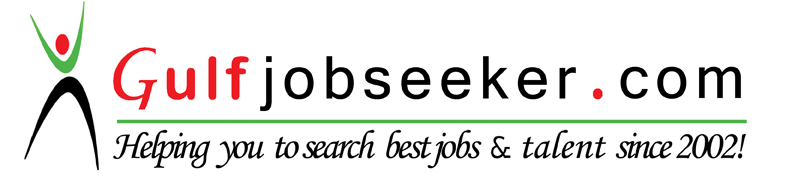 